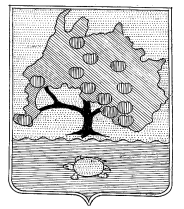 АДМИНИСТРАЦИЯ МУНИЦИПАЛЬНОГО ОБРАЗОВАНИЯ «ПРИВОЛЖСКИЙ РАЙОН» АСТРАХАНСКОЙ ОБЛАСТИ   РАСПОРЯЖЕНИЕот «05 » августа 2020г. № 275рс. НачаловоОб утверждении отчетаоб исполнении бюджетамуниципального образования«Приволжский район»за 1-ое полугодие 2020 годаВ соответствии со статьей 264.2 Бюджетного кодекса Российской Федерации, п.3 статьи 25 Положения о бюджетном процессе муниципального образования «Приволжский район», утвержденного решением Совета муниципального образования «Приволжский район» от 17.04.2019 № 237 «Об утверждении Положения о бюджетном процессе в муниципальном образовании «Приволжский район», ст.56 Устава муниципального образования «Приволжский район»1. Утвердить отчет об исполнении бюджета муниципального образования «Приволжский район» за 1-ое полугодие 2020 года (прилагается) по доходам в сумме 533851059,47 рублей, по расходам в сумме 527853394,77 рублей, по источникам финансирования в сумме 5997664,7 рублей.2. Направить отчет об исполнении бюджета муниципального образования «Приволжский район» за 1 квартал 2020 года в Совет муниципального образования «Приволжский район» и Контрольно-счетную палату муниципального образования «Приволжский район.3. Контроль за исполнением настоящего распоряжения оставляю за собой.Глава администрации муниципального образования«Приволжский район» 				                             Г.П.ЛюбименкоПриложение к распоряжению Главы администрациимуниципального образования «Приволжский район»От  05.08.2021.№ 275р1.Доходы тыс.руб.Расходы.3. ИсточникиИнформация об исполнении бюджета муниципального образования «Приволжский район» за 1 –ое полугодие 2020 года с нарастающим итогом с начала финансового года по доходам, расходам и источникам финансирования дефицита бюджетаза 1-полугодие 2020 года поступило доходов в сумме 533851059,47   рублей, исполнение по расходам составило 527853394,77 рублей, источники финансирования составили 5997664,7 рублей.Информация о предоставлении межбюджетных трансфертов за 1-ое полугодие 2020 годаЗа 1-ое полугодие 2020 года предоставлено межбюджетных трансфертов:дотации на выравнивание бюджетной обеспеченности сельских поселений муниципального образования "Приволжский район" в рамках ведомственной целевой программы "Управление муниципальными финансами, создание условий для эффективного и ответственного управления муниципальными финансами, повышение устойчивости бюджета муниципального образования "Приволжский район"30963800,00 рублей;субвенция на осуществление первичного воинского учета на территориях, где отсутствуют военные комиссариаты в рамках ведомственной целевой программы "Управление муниципальными финансами, создание условий для эффективного и ответственного управления муниципальными финансами, повышение устойчивости бюджета муниципального образования "Приволжский район» 725088,89 рублей;мероприятия по благоустройству дворовых территорий муниципальных образований сельских поселений в рамках муниципальной программы "Формирование современной городской среды на территории муниципального образования "Приволжский район" на реализацию национального проекта "Жилье и городская среда" – 617674,80 рублей;реализация указов Президента Российской Федерации в рамках подпрограммы "Обеспечение деятельности муниципальных учреждений культуры" муниципальной программы «Развитие культуры Приволжского района» - 2230400,00 рублей.Начальник финансового управленияНаименование 
показателяКод дохода по бюджетной классификацииУтвержденоИсполненоНаименование 
показателяКод дохода по бюджетной классификацииУтвержденоИсполненоДоходы бюджета - ИТОГОх1 002 752 796,28533 851 059,47в том числе:   НАЛОГОВЫЕ И НЕНАЛОГОВЫЕ ДОХОДЫ 000 1000000000 0000 000324 718 400,00151 232 098,88  НАЛОГИ НА ПРИБЫЛЬ, ДОХОДЫ 000 1010000000 0000 000185 282 300,0090 211 880,86  Налог на доходы физических лиц 000 1010200001 0000 110185 282 300,0090 211 880,86  Налог на доходы физических лиц с доходов, источником которых является налоговый агент, за исключением доходов, в отношении которых исчисление и уплата налога осуществляются в соответствии со статьями 227, 227.1 и 228 Налогового кодекса Российской Федерации 000 1010201001 0000 110169 282 300,0081 533 716,45  Налог на доходы физических лиц с доходов, полученных от осуществления деятельности физическими лицами, зарегистрированными в качестве индивидуальных предпринимателей, нотариусов, занимающихся частной практикой, адвокатов, учредивших адвокатские кабинеты, и других лиц, занимающихся частной практикой в соответствии со статьей 227 Налогового кодекса Российской Федерации 000 1010202001 0000 1104 500 000,004 123 058,36  Налог на доходы физических лиц с доходов, полученных физическими лицами в соответствии со статьей 228 Налогового кодекса Российской Федерации 000 1010203001 0000 1102 400 000,00595 923,12  Налог на доходы физических лиц в виде фиксированных авансовых платежей с доходов, полученных физическими лицами, являющимися иностранными гражданами, осуществляющими трудовую деятельность по найму на основании патента в соответствии со статьей 227.1 Налогового кодекса Российской Федерации 000 1010204001 0000 1109 100 000,003 959 182,93  НАЛОГИ НА ТОВАРЫ (РАБОТЫ, УСЛУГИ), РЕАЛИЗУЕМЫЕ НА ТЕРРИТОРИИ РОССИЙСКОЙ ФЕДЕРАЦИИ 000 1030000000 0000 0009 945 000,004 044 236,29  Акцизы по подакцизным товарам (продукции), производимым на территории Российской Федерации 000 1030200001 0000 1109 945 000,004 044 236,29  Доходы от уплаты акцизов на дизельное топливо, подлежащие распределению между бюджетами субъектов Российской Федерации и местными бюджетами с учетом установленных дифференцированных нормативов отчислений в местные бюджеты 000 1030223001 0000 1104 555 000,001 916 081,44  Доходы от уплаты акцизов на дизельное топливо, подлежащие распределению между бюджетами субъектов Российской Федерации и местными бюджетами с учетом установленных дифференцированных нормативов отчислений в местные бюджеты (по нормативам, установленным Федеральным законом о федеральном бюджете в целях формирования дорожных фондов субъектов Российской Федерации) 000 1030223101 0000 1104 555 000,001 916 081,44  Доходы от уплаты акцизов на моторные масла для дизельных и (или) карбюраторных (инжекторных) двигателей, подлежащие распределению между бюджетами субъектов Российской Федерации и местными бюджетами с учетом установленных дифференцированных нормативов отчислений в местные бюджеты 000 1030224001 0000 11025 000,0012 536,51  Доходы от уплаты акцизов на моторные масла для дизельных и (или) карбюраторных (инжекторных) двигателей, подлежащие распределению между бюджетами субъектов Российской Федерации и местными бюджетами с учетом установленных дифференцированных нормативов отчислений в местные бюджеты (по нормативам, установленным Федеральным законом о федеральном бюджете в целях формирования дорожных фондов субъектов Российской Федерации) 000 1030224101 0000 11025 000,0012 536,51  Доходы от уплаты акцизов на автомобильный бензин, подлежащие распределению между бюджетами субъектов Российской Федерации и местными бюджетами с учетом установленных дифференцированных нормативов отчислений в местные бюджеты 000 1030225001 0000 1105 365 000,002 496 984,50  Доходы от уплаты акцизов на автомобильный бензин, подлежащие распределению между бюджетами субъектов Российской Федерации и местными бюджетами с учетом установленных дифференцированных нормативов отчислений в местные бюджеты (по нормативам, установленным Федеральным законом о федеральном бюджете в целях формирования дорожных фондов субъектов Российской Федерации) 000 1030225101 0000 1105 365 000,002 496 984,50  Доходы от уплаты акцизов на прямогонный бензин, подлежащие распределению между бюджетами субъектов Российской Федерации и местными бюджетами с учетом установленных дифференцированных нормативов отчислений в местные бюджеты 000 1030226001 0000 110--381 366,16  Доходы от уплаты акцизов на прямогонный бензин, подлежащие распределению между бюджетами субъектов Российской Федерации и местными бюджетами с учетом установленных дифференцированных нормативов отчислений в местные бюджеты (по нормативам, установленным Федеральным законом о федеральном бюджете в целях формирования дорожных фондов субъектов Российской Федерации) 000 1030226101 0000 110--381 366,16  НАЛОГИ НА СОВОКУПНЫЙ ДОХОД 000 1050000000 0000 00050 200 300,0030 283 408,19  Налог, взимаемый в связи с применением упрощенной системы налогообложения 000 1050100000 0000 11037 200 000,0021 919 053,73  Налог, взимаемый с налогоплательщиков, выбравших в качестве объекта налогообложения доходы 000 1050101001 0000 11027 400 000,0016 501 354,42  Налог, взимаемый с налогоплательщиков, выбравших в качестве объекта налогообложения доходы 000 1050101101 0000 11027 400 000,0016 501 353,88  Налог, взимаемый с налогоплательщиков, выбравших в качестве объекта налогообложения доходы (за налоговые периоды, истекшие до 1 января 2011 года) 000 1050101201 0000 110-0,54  Налог, взимаемый с налогоплательщиков, выбравших в качестве объекта налогообложения доходы, уменьшенные на величину расходов 000 1050102001 0000 1109 800 000,005 417 699,31  Налог, взимаемый с налогоплательщиков, выбравших в качестве объекта налогообложения доходы, уменьшенные на величину расходов (в том числе минимальный налог, зачисляемый в бюджеты субъектов Российской Федерации) 000 1050102101 0000 1109 800 000,005 417 699,31  Единый налог на вмененный доход для отдельных видов деятельности 000 1050200002 0000 1106 150 300,003 800 837,32  Единый налог на вмененный доход для отдельных видов деятельности 000 1050201002 0000 1106 150 300,003 801 834,50  Единый налог на вмененный доход для отдельных видов деятельности (за налоговые периоды, истекшие до 1 января 2011 года) 000 1050202002 0000 110--997,18  Единый сельскохозяйственный налог 000 1050300001 0000 1106 700 000,004 490 335,84  Единый сельскохозяйственный налог 000 1050301001 0000 1106 700 000,004 490 335,84  Налог, взимаемый в связи с применением патентной системы налогообложения 000 1050400002 0000 110150 000,0073 181,30  Налог, взимаемый в связи с применением патентной системы налогообложения, зачисляемый в бюджеты муниципальных районов 5 000 1050402002 0000 110150 000,0073 181,30  ГОСУДАРСТВЕННАЯ ПОШЛИНА 000 1080000000 0000 0006 800 000,003 152 377,68  Государственная пошлина по делам, рассматриваемым в судах общей юрисдикции, мировыми судьями 000 1080300001 0000 1106 800 000,003 152 377,68  Государственная пошлина по делам, рассматриваемым в судах общей юрисдикции, мировыми судьями (за исключением Верховного Суда Российской Федерации) 000 1080301001 0000 1106 800 000,003 152 377,68  ЗАДОЛЖЕННОСТЬ И ПЕРЕРАСЧЕТЫ ПО ОТМЕНЕННЫМ НАЛОГАМ, СБОРАМ И ИНЫМ ОБЯЗАТЕЛЬНЫМ ПЛАТЕЖАМ 000 1090000000 0000 000-87,89  Прочие налоги и сборы (по отмененным местным налогам и сборам) 000 1090700000 0000 110-87,89  Целевые сборы с граждан и предприятий, учреждений, организаций на содержание милиции, на благоустройство территорий, на нужды образования и другие цели 000 1090703000 0000 110-87,89  Целевые сборы с граждан и предприятий, учреждений, организаций на содержание милиции, на благоустройство территорий, на нужды образования и другие цели, мобилизуемые на территориях муниципальных районов 000 1090703305 0000 110-87,89  ДОХОДЫ ОТ ИСПОЛЬЗОВАНИЯ ИМУЩЕСТВА, НАХОДЯЩЕГОСЯ В ГОСУДАРСТВЕННОЙ И МУНИЦИПАЛЬНОЙ СОБСТВЕННОСТИ 000 1110000000 0000 00041 710 800,0017 272 994,20  Проценты, полученные от предоставления бюджетных кредитов внутри страны 000 1110300000 0000 120800,00-  Проценты, полученные от предоставления бюджетных кредитов внутри страны за счет средств бюджетов муниципальных районов 000 1110305005 0000 120800,00-  Доходы, получаемые в виде арендной либо иной платы за передачу в возмездное пользование государственного и муниципального имущества (за исключением имущества бюджетных и автономных учреждений, а также имущества государственных и муниципальных унитарных предприятий, в том числе казенных) 000 1110500000 0000 12041 500 000,0016 780 680,02  Доходы, получаемые в виде арендной платы за земельные участки, государственная собственность на которые не разграничена, а также средства от продажи права на заключение договоров аренды указанных земельных участков 000 1110501000 0000 12039 000 000,0016 000 787,57  Доходы, получаемые в виде арендной платы за земельные участки, государственная собственность на которые не разграничена и которые расположены в границах сельских поселений и межселенных территорий муниципальных районов, а также средства от продажи права на заключение договоров аренды указанных земельных участков 000 1110501305 0000 12039 000 000,0016 000 787,57  Доходы от сдачи в аренду имущества, находящегося в оперативном управлении органов государственной власти, органов местного самоуправления, государственных внебюджетных фондов и созданных ими учреждений (за исключением имущества бюджетных и автономных учреждений) 000 1110503000 0000 1202 500 000,00779 892,45  Доходы от сдачи в аренду имущества, находящегося в оперативном управлении органов управления муниципальных районов и созданных ими учреждений (за исключением имущества муниципальных бюджетных и автономных учреждений) 000 1110503505 0000 1202 500 000,00779 892,45  Прочие доходы от использования имущества и прав, находящихся в государственной и муниципальной собственности (за исключением имущества бюджетных и автономных учреждений, а также имущества государственных и муниципальных унитарных предприятий, в том числе казенных) 000 1110900000 0000 120210 000,00492 314,18  Прочие поступления от использования имущества, находящегося в государственной и муниципальной собственности (за исключением имущества бюджетных и автономных учреждений, а также имущества государственных и муниципальных унитарных предприятий, в том числе казенных) 000 1110904000 0000 120210 000,00492 314,18  Прочие поступления от использования имущества, находящегося в собственности муниципальных районов (за исключением имущества муниципальных бюджетных и автономных учреждений, а также имущества муниципальных унитарных предприятий, в том числе казенных) 000 1110904505 0000 120210 000,00492 314,18  Прочие поступления от использования имущества, находящегося в собственности сельских поселений (за исключением имущества муниципальных бюджетных и автономных учреждений, а также имущества муниципальных унитарных предприятий, в том числе казенных) 000 1110904510 0000 120--  ПЛАТЕЖИ ПРИ ПОЛЬЗОВАНИИ ПРИРОДНЫМИ РЕСУРСАМИ 000 1120000000 0000 000120 000,0028 804,69  Плата за негативное воздействие на окружающую среду 000 1120100001 0000 120120 000,0028 804,69  Плата за выбросы загрязняющих веществ в атмосферный воздух стационарными объектами 7 000 1120101001 0000 12070 000,0014 708,77  Плата за сбросы загрязняющих веществ в водные объекты 000 1120103001 0000 12025 000,001 585,47  Плата за размещение отходов производства и потребления 000 1120104001 0000 12025 000,0012 510,45  Плата за размещение отходов производства 000 1120104101 0000 12025 000,006 228,28  Плата за размещение твердых коммунальных отходов 000 1120104201 0000 120-6 282,17  ДОХОДЫ ОТ ОКАЗАНИЯ ПЛАТНЫХ УСЛУГ И КОМПЕНСАЦИИ ЗАТРАТ ГОСУДАРСТВА 000 1130000000 0000 000-247 349,97  Доходы от компенсации затрат государства 000 1130200000 0000 130-247 349,97  Прочие доходы от компенсации затрат государства 000 1130299000 0000 130-247 349,97  Прочие доходы от компенсации затрат бюджетов муниципальных районов 000 1130299505 0000 130-247 349,97  ДОХОДЫ ОТ ПРОДАЖИ МАТЕРИАЛЬНЫХ И НЕМАТЕРИАЛЬНЫХ АКТИВОВ 000 1140000000 0000 00030 000 000,004 100 353,65  Доходы от продажи земельных участков, находящихся в государственной и муниципальной собственности 000 1140600000 0000 43030 000 000,004 100 353,65  Доходы от продажи земельных участков, государственная собственность на которые не разграничена 000 1140601000 0000 43030 000 000,004 100 353,65  Доходы от продажи земельных участков, государственная собственность на которые не разграничена и которые расположены в границах сельских поселений и межселенных территорий муниципальных районов 000 1140601305 0000 43030 000 000,004 100 353,65  ШТРАФЫ, САНКЦИИ, ВОЗМЕЩЕНИЕ УЩЕРБА 000 1160000000 0000 000400 000,001 664 375,30  Административные штрафы, установленные Кодексом Российской Федерации об административных правонарушениях 000 1160100001 0000 140375 000,00308 098,33  Административные штрафы, установленные главой 5 Кодекса Российской Федерации об административных правонарушениях, за административные правонарушения, посягающие на права граждан 000 1160105001 0000 14050 000,006 050,00  Административные штрафы, установленные главой 5 Кодекса Российской Федерации об административных правонарушениях, за административные правонарушения, посягающие на права граждан, налагаемые мировыми судьями, комиссиями по делам несовершеннолетних и защите их прав 000 1160105301 0000 14050 000,006 050,00  Административные штрафы, установленные главой 6 Кодекса Российской Федерации об административных правонарушениях, за административные правонарушения, посягающие на здоровье, санитарно-эпидемиологическое благополучие населения и общественную нравственность 000 1160106001 0000 14025 000,007 250,00  Административные штрафы, установленные главой 6 Кодекса Российской Федерации об административных правонарушениях, за административные правонарушения, посягающие на здоровье, санитарно-эпидемиологическое благополучие населения и общественную нравственность, налагаемые мировыми судьями, комиссиями по делам несовершеннолетних и защите их прав 000 1160106301 0000 14025 000,007 250,00  Административные штрафы, установленные главой 7 Кодекса Российской Федерации об административных правонарушениях, за административные правонарушения в области охраны собственности 000 1160107001 0000 140100 000,0028 600,00  Административные штрафы, установленные главой 7 Кодекса Российской Федерации об административных правонарушениях, за административные правонарушения в области охраны собственности, налагаемые мировыми судьями, комиссиями по делам несовершеннолетних и защите их прав 000 1160107301 0000 140100 000,002 600,00  Административные штрафы, установленные главой 7 Кодекса Российской Федерации об административных правонарушениях, за административные правонарушения в области охраны собственности, выявленные должностными лицами органов муниципального контроля 000 1160107401 0000 140-26 000,00  Административные штрафы, установленные главой 8 Кодекса Российской Федерации об административных правонарушениях, за административные правонарушения в области охраны окружающей среды и природопользования 000 1160108001 0000 14025 000,005 000,00  Административные штрафы, установленные главой 8 Кодекса Российской Федерации об административных правонарушениях, за административные правонарушения в области охраны окружающей среды и природопользования, налагаемые мировыми судьями, комиссиями по делам несовершеннолетних и защите их прав 000 1160108301 0000 14025 000,005 000,00  Административные штрафы, установленные главой 12 Кодекса Российской Федерации об административных правонарушениях, за административные правонарушения в области дорожного движения 000 1160112001 0000 14050 000,00-  Административные штрафы, установленные главой 12 Кодекса Российской Федерации об административных правонарушениях, за административные правонарушения в области дорожного движения, налагаемые мировыми судьями, комиссиями по делам несовершеннолетних и защите их прав 000 1160112301 0000 14050 000,00-  Административные штрафы, установленные главой 13 Кодекса Российской Федерации об административных правонарушениях, за административные правонарушения в области связи и информации 000 1160113001 0000 140-4 000,00  Административные штрафы, установленные главой 13 Кодекса Российской Федерации об административных правонарушениях, за административные правонарушения в области связи и информации, налагаемые мировыми судьями, комиссиями по делам несовершеннолетних и защите их прав 000 1160113301 0000 140-4 000,00  Административные штрафы, установленные главой 14 Кодекса Российской Федерации об административных правонарушениях, за административные правонарушения в области предпринимательской деятельности и деятельности саморегулируемых организаций 000 1160114001 0000 14050 000,005 000,00  Административные штрафы, установленные главой 14 Кодекса Российской Федерации об административных правонарушениях, за административные правонарушения в области предпринимательской деятельности и деятельности саморегулируемых организаций, налагаемые мировыми судьями, комиссиями по делам несовершеннолетних и защите их прав 000 1160114301 0000 14050 000,005 000,00  Административные штрафы, установленные главой 15 Кодекса Российской Федерации об административных правонарушениях, за административные правонарушения в области финансов, налогов и сборов, страхования, рынка ценных бумаг 000 1160115001 0000 14025 000,0088 732,63  Административные штрафы, установленные главой 15 Кодекса Российской Федерации об административных правонарушениях, за административные правонарушения в области финансов, налогов и сборов, страхования, рынка ценных бумаг (за исключением штрафов, указанных в пункте 6 статьи 46 Бюджетного кодекса Российской Федерации), налагаемые мировыми судьями, комиссиями по делам несовершеннолетних и защите их прав 000 1160115301 0000 14025 000,0088 732,63  Административные штрафы, установленные главой 19 Кодекса Российской Федерации об административных правонарушениях, за административные правонарушения против порядка управления 000 1160119001 0000 140-18 750,00  Административные штрафы, установленные главой 19 Кодекса Российской Федерации об административных правонарушениях, за административные правонарушения против порядка управления, налагаемые мировыми судьями, комиссиями по делам несовершеннолетних и защите их прав 000 1160119301 0000 140-18 750,00  Административные штрафы, установленные главой 20 Кодекса Российской Федерации об административных правонарушениях, за административные правонарушения, посягающие на общественный порядок и общественную безопасность 000 1160120001 0000 14050 000,00144 715,70  Административные штрафы, установленные главой 20 Кодекса Российской Федерации об административных правонарушениях, за административные правонарушения, посягающие на общественный порядок и общественную безопасность, налагаемые мировыми судьями, комиссиями по делам несовершеннолетних и защите их прав 000 1160120301 0000 14050 000,00144 715,70  Штрафы, неустойки, пени, уплаченные в соответствии с законом или договором в случае неисполнения или ненадлежащего исполнения обязательств перед государственным (муниципальным) органом, органом управления государственным внебюджетным фондом, казенным учреждением, Центральным банком Российской Федерации, иной организацией, действующей от имени Российской Федерации 000 1160700001 0000 140-100 000,00  Штрафы, неустойки, пени, уплаченные в случае просрочки исполнения поставщиком (подрядчиком, исполнителем) обязательств, предусмотренных государственным (муниципальным) контрактом 000 1160701000 0000 140-100 000,00  Штрафы, неустойки, пени, уплаченные в случае просрочки исполнения поставщиком (подрядчиком, исполнителем) обязательств, предусмотренных муниципальным контрактом, заключенным муниципальным органом, казенным учреждением муниципального района 000 1160701005 0000 140-100 000,00  Платежи в целях возмещения причиненного ущерба (убытков) 000 1161000000 0000 140-612 776,97  Доходы от денежных взысканий (штрафов), поступающие в счет погашения задолженности, образовавшейся до 1 января 2020 года, подлежащие зачислению в бюджеты бюджетной системы Российской Федерации по нормативам, действовавшим в 2019 году 000 1161012000 0000 140-612 776,97  Доходы от денежных взысканий (штрафов), поступающие в счет погашения задолженности, образовавшейся до 1 января 2020 года, подлежащие зачислению в бюджет муниципального образования по нормативам, действовавшим в 2019 году 000 1161012301 0000 140-578 703,23  Доходы от денежных взысканий (штрафов), поступающие в счет погашения задолженности, образовавшейся до 1 января 2020 года, подлежащие зачислению в федеральный бюджет и бюджет муниципального образования по нормативам, действовавшим в 2019 году 000 1161012901 0000 140-34 073,74  Платежи, уплачиваемые в целях возмещения вреда 000 1161100001 0000 14025 000,00643 500,00  Платежи по искам о возмещении вреда, причиненного окружающей среде, а также платежи, уплачиваемые при добровольном возмещении вреда, причиненного окружающей среде (за исключением вреда, причиненного окружающей среде на особо охраняемых природных территориях), подлежащие зачислению в бюджет муниципального образования 000 1161105001 0000 14025 000,00643 500,00  ПРОЧИЕ НЕНАЛОГОВЫЕ ДОХОДЫ 000 1170000000 0000 000260 000,00226 230,16  Невыясненные поступления 000 1170100000 0000 180-40 860,59  Невыясненные поступления, зачисляемые в бюджеты муниципальных районов 000 1170105005 0000 180-40 860,59  Невыясненные поступления, зачисляемые в бюджеты сельских поселений 000 1170105010 0000 180--  Прочие неналоговые доходы 000 1170500000 0000 180260 000,00185 369,57  Прочие неналоговые доходы бюджетов муниципальных районов 000 1170505005 0000 180260 000,00185 369,57  Прочие неналоговые доходы бюджетов сельских поселений 000 1170505010 0000 180--  БЕЗВОЗМЕЗДНЫЕ ПОСТУПЛЕНИЯ 000 2000000000 0000 000678 034 396,28382 618 960,59  БЕЗВОЗМЕЗДНЫЕ ПОСТУПЛЕНИЯ ОТ ДРУГИХ БЮДЖЕТОВ БЮДЖЕТНОЙ СИСТЕМЫ РОССИЙСКОЙ ФЕДЕРАЦИИ 000 2020000000 0000 000691 280 678,43395 000 087,69  Дотации бюджетам бюджетной системы Российской Федерации 000 2021000000 0000 15045 018 400,0030 012 600,00  Дотации на выравнивание бюджетной обеспеченности 000 2021500100 0000 15045 018 400,0030 012 600,00  Дотации бюджетам муниципальных районов на выравнивание бюджетной обеспеченности из бюджета субъекта Российской Федерации 000 2021500105 0000 15045 018 400,0030 012 600,00  Дотации бюджетам сельских поселений на выравнивание бюджетной обеспеченности из бюджета субъекта Российской Федерации 000 2021500110 0000 150--  Субсидии бюджетам бюджетной системы Российской Федерации (межбюджетные субсидии) 000 2022000000 0000 15057 910 034,681 008 320,05  Субсидии бюджетам на создание дополнительных мест для детей в возрасте от 2 месяцев до 3 лет в образовательных организациях, осуществляющих образовательную деятельность по образовательным программам дошкольного образования 000 2022515900 0000 1506 225 084,88-  Субсидии бюджетам муниципальных районов на создание дополнительных мест для детей в возрасте от 2 месяцев до 3 лет в образовательных организациях, осуществляющих образовательную деятельность по образовательным программам дошкольного образования 000 2022515905 0000 1506 225 084,88-  Субсидии бюджетам на строительство и реконструкцию (модернизацию) объектов питьевого водоснабжения 000 2022524300 0000 1501 125 490,00-  Субсидии бюджетам муниципальных районов на строительство и реконструкцию (модернизацию) объектов питьевого водоснабжения 000 2022524305 0000 1501 125 490,00-  Субсидии бюджетам на реализацию федеральной целевой программы "Развитие физической культуры и спорта в Российской Федерации на 2016 - 2020 годы" 000 2022549500 0000 15020 938 228,00-  Субсидии бюджетам муниципальных районов на реализацию федеральной целевой программы "Развитие физической культуры и спорта в Российской Федерации на 2016 - 2020 годы" 000 2022549505 0000 15020 938 228,00-  Субсидии бюджетам на реализацию мероприятий по обеспечению жильем молодых семей 000 2022549700 0000 1506 399 116,25390 645,25  Субсидии бюджетам муниципальных районов на реализацию мероприятий по обеспечению жильем молодых семей 000 2022549705 0000 1506 399 116,25390 645,25  Субсидии бюджетам на реализацию программ формирования современной городской среды 000 2022555500 0000 1502 953 391,92617 674,80  Субсидии бюджетам муниципальных районов на реализацию программ формирования современной городской среды 000 2022555505 0000 1502 953 391,92617 674,80  Субсидии бюджетам сельских поселений на реализацию программ формирования современной городской среды 000 2022555510 0000 150--  Субсидии бюджетам на обеспечение комплексного развития сельских территорий 000 2022557600 0000 1503 830 100,00-  Субсидии бюджетам муниципальных районов на обеспечение комплексного развития сельских территорий 000 2022557605 0000 1503 830 100,00-  Субсидии бюджетам на софинансирование капитальных вложений в объекты государственной (муниципальной) собственности в рамках обеспечения устойчивого развития сельских территорий 000 2022756700 0000 1503 225 915,00-  Субсидии бюджетам муниципальных районов на софинансирование капитальных вложений в объекты государственной (муниципальной) собственности в рамках обеспечения устойчивого развития сельских территорий 000 2022756705 0000 1503 225 915,00-  Прочие субсидии 000 2022999900 0000 15013 212 708,63-  Прочие субсидии бюджетам муниципальных районов 000 2022999905 0000 15013 212 708,63-  Субвенции бюджетам бюджетной системы Российской Федерации 000 2023000000 0000 150567 635 143,75363 910 004,64  Субвенции местным бюджетам на выполнение передаваемых полномочий субъектов Российской Федерации 000 2023002400 0000 15046 445 200,0030 963 800,00  Субвенции бюджетам муниципальных районов на выполнение передаваемых полномочий субъектов Российской Федерации 000 2023002405 0000 15046 445 200,0030 963 800,00  Субвенции бюджетам на компенсацию части платы, взимаемой с родителей (законных представителей) за присмотр и уход за детьми, посещающими образовательные организации, реализующие образовательные программы дошкольного образования 000 2023002900 0000 1509 122 500,001 804 545,07  Субвенции бюджетам муниципальных районов на компенсацию части платы, взимаемой с родителей (законных представителей) за присмотр и уход за детьми, посещающими образовательные организации, реализующие образовательные программы дошкольного образования 000 2023002905 0000 1509 122 500,001 804 545,07  Субвенции бюджетам на осуществление первичного воинского учета на территориях, где отсутствуют военные комиссариаты 000 2023511800 0000 1501 256 200,00725 088,89  Субвенции бюджетам муниципальных районов на осуществление первичного воинского учета на территориях, где отсутствуют военные комиссариаты 000 2023511805 0000 1501 256 200,00725 088,89  Субвенции бюджетам сельских поселений на осуществление первичного воинского учета на территориях, где отсутствуют военные комиссариаты 000 2023511810 0000 150--  Субвенции бюджетам на осуществление полномочий по составлению (изменению) списков кандидатов в присяжные заседатели федеральных судов общей юрисдикции в Российской Федерации 000 2023512000 0000 15013 800,007 005,10  Субвенции бюджетам муниципальных районов на осуществление полномочий по составлению (изменению) списков кандидатов в присяжные заседатели федеральных судов общей юрисдикции в Российской Федерации 000 2023512005 0000 15013 800,007 005,10  Субвенции бюджетам на поддержку сельскохозяйственного производства по отдельным подотраслям растениеводства и животноводства 000 2023550800 0000 150-21 050 012,00  Субвенции бюджетам муниципальных районов на поддержку сельскохозяйственного производства по отдельным подотраслям растениеводства и животноводства 000 2023550805 0000 150-21 050 012,00  Прочие субвенции 000 2023999900 0000 150510 797 443,75309 359 553,58  Прочие субвенции бюджетам муниципальных районов 000 2023999905 0000 150510 797 443,75309 359 553,58  Иные межбюджетные трансферты 000 2024000000 0000 15020 717 100,0069 163,00  Межбюджетные трансферты, передаваемые бюджетам муниципальных образований на осуществление части полномочий по решению вопросов местного значения в соответствии с заключенными соглашениями 000 2024001400 0000 150-69 163,00  Межбюджетные трансферты, передаваемые бюджетам муниципальных районов из бюджетов поселений на осуществление части полномочий по решению вопросов местного значения в соответствии с заключенными соглашениями 000 2024001405 0000 150-69 163,00  Межбюджетные трансферты, передаваемые бюджетам для компенсации дополнительных расходов, возникших в результате решений, принятых органами власти другого уровня 000 2024516000 0000 150341 700,00-  Межбюджетные трансферты, передаваемые бюджетам муниципальных районов для компенсации дополнительных расходов, возникших в результате решений, принятых органами власти другого уровня 000 2024516005 0000 150341 700,00-  Прочие межбюджетные трансферты, передаваемые бюджетам 000 2024999900 0000 15020 375 400,00-  Прочие межбюджетные трансферты, передаваемые бюджетам муниципальных районов 000 2024999905 0000 15020 375 400,00-  ДОХОДЫ БЮДЖЕТОВ БЮДЖЕТНОЙ СИСТЕМЫ РОССИЙСКОЙ ФЕДЕРАЦИИ ОТ ВОЗВРАТА ОСТАТКОВ СУБСИДИЙ, СУБВЕНЦИЙ И ИНЫХ МЕЖБЮДЖЕТНЫХ ТРАНСФЕРТОВ, ИМЕЮЩИХ ЦЕЛЕВОЕ НАЗНАЧЕНИЕ, ПРОШЛЫХ ЛЕТ 000 2180000000 0000 000-1 375 961,03  Доходы бюджетов бюджетной системы Российской Федерации от возврата бюджетами бюджетной системы Российской Федерации остатков субсидий, субвенций и иных межбюджетных трансфертов, имеющих целевое назначение, прошлых лет, а также от возврата организациями остатков субсидий прошлых лет 000 2180000000 0000 150-1 375 961,03  Доходы бюджетов муниципальных районов от возврата бюджетами бюджетной системы Российской Федерации остатков субсидий, субвенций и иных межбюджетных трансфертов, имеющих целевое назначение, прошлых лет, а также от возврата организациями остатков субсидий прошлых лет 000 2180000005 0000 150-1 375 961,03  Доходы бюджетов муниципальных районов от возврата организациями остатков субсидий прошлых лет 000 2180500005 0000 150-874 245,51  Доходы бюджетов муниципальных районов от возврата бюджетными учреждениями остатков субсидий прошлых лет 000 2180501005 0000 150-874 245,51  Доходы бюджетов муниципальных районов от возврата остатков субсидий на поддержку отрасли культуры из бюджетов поселений 000 2182551905 0000 150-129 145,00  Доходы бюджетов муниципальных районов от возврата остатков субсидий на поддержку государственных программ субъектов Российской Федерации и муниципальных программ формирования современной городской среды из бюджетов поселений 000 2182555505 0000 150-128 888,00  Доходы бюджетов муниципальных районов от возврата остатков субвенций на осуществление первичного воинского учета на территориях, где отсутствуют военные комиссариаты из бюджетов поселений 000 2183511805 0000 150-242 876,52  Доходы бюджетов муниципальных районов от возврата прочих остатков субсидий, субвенций и иных межбюджетных трансфертов, имеющих целевое назначение, прошлых лет из бюджетов поселений 000 2186001005 0000 150-806,00  ВОЗВРАТ ОСТАТКОВ СУБСИДИЙ, СУБВЕНЦИЙ И ИНЫХ МЕЖБЮДЖЕТНЫХ ТРАНСФЕРТОВ, ИМЕЮЩИХ ЦЕЛЕВОЕ НАЗНАЧЕНИЕ, ПРОШЛЫХ ЛЕТ 000 2190000000 0000 000-13 246 282,15-13 757 088,13  Возврат остатков субсидий, субвенций и иных межбюджетных трансфертов, имеющих целевое назначение, прошлых лет из бюджетов муниципальных районов 000 2190000005 0000 150-13 246 282,15-13 757 088,13  Возврат остатков субсидий на поддержку отрасли культуры из бюджетов муниципальных районов 000 2192551905 0000 150--129 145,00  Возврат остатков субсидий на поддержку государственных программ субъектов Российской Федерации и муниципальных программ формирования современной городской среды из бюджетов муниципальных районов 000 2192555505 0000 150--128 888,00  Возврат остатков субвенций на осуществление первичного воинского учета на территориях, где отсутствуют военные комиссариаты из бюджетов муниципальных районов 000 2193511805 0000 150--242 876,52  Возврат остатков субвенций на осуществление первичного воинского учета на территориях, где отсутствуют военные комиссариаты из бюджетов сельских поселений 000 2193511810 0000 150--  Возврат прочих остатков субсидий, субвенций и иных межбюджетных трансфертов, имеющих целевое назначение, прошлых лет из бюджетов муниципальных районов 000 2196001005 0000 150-13 246 282,15-13 256 178,61Наименование показателяУтвержденоИсполненоНаименование показателяУтвержденоИсполненоРасходы бюджета - ИТОГО1 060 375 255,61527 853 394,77в том числе:   ОБЩЕГОСУДАРСТВЕННЫЕ ВОПРОСЫ99 860 155,8243 906 982,38  Функционирование высшего должностного лица субъекта Российской Федерации и муниципального образования1 524 000,00637 490,79  Расходы на выплаты персоналу в целях обеспечения выполнения функций государственными (муниципальными) органами, казенными учреждениями, органами управления государственными внебюджетными фондами1 524 000,00637 490,79  Расходы на выплаты персоналу государственных (муниципальных) органов1 524 000,00637 490,79  Фонд оплаты труда государственных (муниципальных) органов1 170 500,00489 624,26  Взносы по обязательному социальному страхованию на выплаты денежного содержания и иные выплаты работникам государственных (муниципальных) органов353 500,00147 866,53  Функционирование законодательных (представительных) органов государственной власти и представительных органов муниципальных образований700 500,00242 499,45  Расходы на выплаты персоналу в целях обеспечения выполнения функций государственными (муниципальными) органами, казенными учреждениями, органами управления государственными внебюджетными фондами700 500,00242 499,45  Расходы на выплаты персоналу государственных (муниципальных) органов700 500,00242 499,45  Фонд оплаты труда государственных (муниципальных) органов538 000,00186 251,52  Взносы по обязательному социальному страхованию на выплаты денежного содержания и иные выплаты работникам государственных (муниципальных) органов162 500,0056 247,93  Функционирование Правительства Российской Федерации, высших исполнительных органов государственной власти субъектов Российской Федерации, местных администраций4 320 600,001 775 807,13  Расходы на выплаты персоналу в целях обеспечения выполнения функций государственными (муниципальными) органами, казенными учреждениями, органами управления государственными внебюджетными фондами4 320 600,001 775 807,13  Расходы на выплаты персоналу государственных (муниципальных) органов4 320 600,001 775 807,13  Фонд оплаты труда государственных (муниципальных) органов3 318 400,001 365 284,07  Взносы по обязательному социальному страхованию на выплаты денежного содержания и иные выплаты работникам государственных (муниципальных) органов1 002 200,00410 523,06  Судебная система13 800,007 005,10  Закупка товаров, работ и услуг для обеспечения государственных (муниципальных) нужд13 800,007 005,10  Иные закупки товаров, работ и услуг для обеспечения государственных (муниципальных) нужд13 800,007 005,10  Прочая закупка товаров, работ и услуг13 800,007 005,10  Обеспечение деятельности финансовых, налоговых и таможенных органов и органов финансового (финансово-бюджетного) надзора9 653 900,003 666 099,78  Расходы на выплаты персоналу в целях обеспечения выполнения функций государственными (муниципальными) органами, казенными учреждениями, органами управления государственными внебюджетными фондами7 914 800,003 212 639,82  Расходы на выплаты персоналу государственных (муниципальных) органов7 914 800,003 212 639,82  Фонд оплаты труда государственных (муниципальных) органов6 079 000,002 474 814,00  Взносы по обязательному социальному страхованию на выплаты денежного содержания и иные выплаты работникам государственных (муниципальных) органов1 835 800,00737 825,82  Закупка товаров, работ и услуг для обеспечения государственных (муниципальных) нужд1 723 100,00452 448,96  Иные закупки товаров, работ и услуг для обеспечения государственных (муниципальных) нужд1 723 100,00452 448,96  Прочая закупка товаров, работ и услуг1 723 100,00452 448,96  Иные бюджетные ассигнования16 000,001 011,00  Уплата налогов, сборов и иных платежей16 000,001 011,00  Уплата прочих налогов, сборов8 500,001 011,00  Уплата иных платежей7 500,00-  Обеспечение проведения выборов и референдумов--  Иные бюджетные ассигнования--  Специальные расходы--  Резервные фонды1 000 000,00-  Иные бюджетные ассигнования1 000 000,00-  Резервные средства1 000 000,00-  Другие общегосударственные вопросы82 647 355,8237 578 080,13  Расходы на выплаты персоналу в целях обеспечения выполнения функций государственными (муниципальными) органами, казенными учреждениями, органами управления государственными внебюджетными фондами32 288 280,0014 875 132,00  Расходы на выплаты персоналу казенных учреждений--  Фонд оплаты труда учреждений--  Взносы по обязательному социальному страхованию на выплаты по оплате труда работников и иные выплаты работникам учреждений--  Расходы на выплаты персоналу государственных (муниципальных) органов32 288 280,0014 875 132,00  Фонд оплаты труда государственных (муниципальных) органов24 756 839,8611 453 221,63  Иные выплаты персоналу государственных (муниципальных) органов, за исключением фонда оплаты труда60 000,00-  Иные выплаты, за исключением фонда оплаты труда государственных (муниципальных) органов, лицам, привлекаемым согласно законодательству для выполнения отдельных полномочий--  Взносы по обязательному социальному страхованию на выплаты денежного содержания и иные выплаты работникам государственных (муниципальных) органов7 471 440,143 421 910,37  Закупка товаров, работ и услуг для обеспечения государственных (муниципальных) нужд5 728 427,102 133 475,36  Иные закупки товаров, работ и услуг для обеспечения государственных (муниципальных) нужд5 728 427,102 133 475,36  Закупка товаров, работ, услуг в сфере информационно-коммуникационных технологий--  Прочая закупка товаров, работ и услуг5 728 427,102 133 475,36  Предоставление субсидий бюджетным, автономным учреждениям и иным некоммерческим организациям36 767 639,7717 950 360,16  Субсидии бюджетным учреждениям36 767 639,7717 950 360,16  Субсидии бюджетным учреждениям на финансовое обеспечение государственного (муниципального) задания на оказание государственных (муниципальных) услуг (выполнение работ)27 196 121,1614 324 756,48  Субсидии бюджетным учреждениям на иные цели9 571 518,613 625 603,68  Иные бюджетные ассигнования7 863 008,952 619 112,61  Исполнение судебных актов3 875 575,561 106 066,61  Исполнение судебных актов Российской Федерации и мировых соглашений по возмещению причиненного вреда3 875 575,561 106 066,61  Уплата налогов, сборов и иных платежей3 987 433,391 513 046,00  Уплата налога на имущество организаций и земельного налога1 750 000,001 222 752,00  Уплата прочих налогов, сборов31 000,006 479,00  Уплата иных платежей2 206 433,39283 815,00  НАЦИОНАЛЬНАЯ ОБОРОНА1 256 200,00725 088,89  Мобилизационная и вневойсковая подготовка1 256 200,00725 088,89  Межбюджетные трансферты1 256 200,00725 088,89  Субвенции1 256 200,00725 088,89  НАЦИОНАЛЬНАЯ БЕЗОПАСНОСТЬ И ПРАВООХРАНИТЕЛЬНАЯ ДЕЯТЕЛЬНОСТЬ6 995 760,003 800 834,79  Защита населения и территории от чрезвычайных ситуаций природного и техногенного характера, гражданская оборона6 805 760,003 800 834,79  Закупка товаров, работ и услуг для обеспечения государственных (муниципальных) нужд508 660,00429 135,00  Иные закупки товаров, работ и услуг для обеспечения государственных (муниципальных) нужд508 660,00429 135,00  Прочая закупка товаров, работ и услуг508 660,00429 135,00  Предоставление субсидий бюджетным, автономным учреждениям и иным некоммерческим организациям6 297 100,003 371 699,79  Субсидии бюджетным учреждениям6 297 100,003 371 699,79  Субсидии бюджетным учреждениям на финансовое обеспечение государственного (муниципального) задания на оказание государственных (муниципальных) услуг (выполнение работ)5 197 100,002 495 400,00  Субсидии бюджетным учреждениям на иные цели1 100 000,00876 299,79  Другие вопросы в области национальной безопасности и правоохранительной деятельности190 000,00-  Закупка товаров, работ и услуг для обеспечения государственных (муниципальных) нужд190 000,00-  Иные закупки товаров, работ и услуг для обеспечения государственных (муниципальных) нужд190 000,00-  Прочая закупка товаров, работ и услуг190 000,00-  НАЦИОНАЛЬНАЯ ЭКОНОМИКА74 675 168,1830 178 682,01  Общеэкономические вопросы100 000,0097 101,35  Расходы на выплаты персоналу в целях обеспечения выполнения функций государственными (муниципальными) органами, казенными учреждениями, органами управления государственными внебюджетными фондами100 000,0097 101,35  Расходы на выплаты персоналу казенных учреждений100 000,0097 101,35  Фонд оплаты труда учреждений76 800,0074 578,60  Взносы по обязательному социальному страхованию на выплаты по оплате труда работников и иные выплаты работникам учреждений23 200,0022 522,75  Сельское хозяйство и рыболовство32 393 443,7525 445 774,90  Расходы на выплаты персоналу в целях обеспечения выполнения функций государственными (муниципальными) органами, казенными учреждениями, органами управления государственными внебюджетными фондами3 023 693,421 190 171,58  Расходы на выплаты персоналу государственных (муниципальных) органов3 023 693,421 190 171,58  Фонд оплаты труда государственных (муниципальных) органов2 325 419,52923 621,14  Взносы по обязательному социальному страхованию на выплаты денежного содержания и иные выплаты работникам государственных (муниципальных) органов698 273,90266 550,44  Закупка товаров, работ и услуг для обеспечения государственных (муниципальных) нужд4 329 450,331 817 340,62  Иные закупки товаров, работ и услуг для обеспечения государственных (муниципальных) нужд4 329 450,331 817 340,62  Прочая закупка товаров, работ и услуг4 329 450,331 817 340,62  Межбюджетные трансферты1 200 000,00-  Иные межбюджетные трансферты1 200 000,00-  Иные бюджетные ассигнования23 840 300,0022 438 262,70  Субсидии юридическим лицам (кроме некоммерческих организаций), индивидуальным предпринимателям, физическим лицам - производителям товаров, работ, услуг23 836 300,0022 437 262,00  Субсидии на возмещение недополученных доходов и (или) возмещение фактически понесенных затрат в связи с производством (реализацией) товаров, выполнением работ, оказанием услуг23 836 300,0022 437 262,00  Уплата налогов, сборов и иных платежей4 000,001 000,70  Уплата прочих налогов, сборов3 500,00871,00  Уплата иных платежей500,00129,70  Дорожное хозяйство (дорожные фонды)42 181 724,434 635 805,76  Закупка товаров, работ и услуг для обеспечения государственных (муниципальных) нужд21 625 809,433 765 805,76  Иные закупки товаров, работ и услуг для обеспечения государственных (муниципальных) нужд21 625 809,433 765 805,76  Закупка товаров, работ, услуг в целях капитального ремонта государственного (муниципального) имущества2 210 016,002 109 946,80  Прочая закупка товаров, работ и услуг19 415 793,431 655 858,96  Капитальные вложения в объекты государственной (муниципальной) собственности3 685 915,00-  Бюджетные инвестиции3 685 915,00-  Бюджетные инвестиции в объекты капитального строительства государственной (муниципальной) собственности3 685 915,00-  Предоставление субсидий бюджетным, автономным учреждениям и иным некоммерческим организациям16 870 000,00870 000,00  Субсидии бюджетным учреждениям16 870 000,00870 000,00  Субсидии бюджетным учреждениям на иные цели16 870 000,00870 000,00  ЖИЛИЩНО-КОММУНАЛЬНОЕ ХОЗЯЙСТВО90 205 434,4537 479 075,02  Жилищное хозяйство1 367 000,00-  Закупка товаров, работ и услуг для обеспечения государственных (муниципальных) нужд500 000,00-  Иные закупки товаров, работ и услуг для обеспечения государственных (муниципальных) нужд500 000,00-  Прочая закупка товаров, работ и услуг500 000,00-  Иные бюджетные ассигнования867 000,00-  Уплата налогов, сборов и иных платежей867 000,00-  Уплата иных платежей867 000,00-  Коммунальное хозяйство54 147 842,5316 472 635,78  Закупка товаров, работ и услуг для обеспечения государственных (муниципальных) нужд13 976 479,406 541 860,00  Иные закупки товаров, работ и услуг для обеспечения государственных (муниципальных) нужд13 976 479,406 541 860,00  Закупка товаров, работ, услуг в целях капитального ремонта государственного (муниципального) имущества2 750 900,00-  Прочая закупка товаров, работ и услуг11 225 579,406 541 860,00  Капитальные вложения в объекты государственной (муниципальной) собственности39 820 663,139 930 775,78  Бюджетные инвестиции34 182 963,139 930 775,78  Бюджетные инвестиции в объекты капитального строительства государственной (муниципальной) собственности34 182 963,139 930 775,78  Субсидии бюджетным и автономным учреждениям, государственным (муниципальным) унитарным предприятиям на осуществление капитальных вложений в объекты капитального строительства государственной (муниципальной) собственности или приобретение объектов недвижимого имущества в государственную (муниципальную) собственность5 637 700,00-  Субсидии на осуществление капитальных вложений в объекты капитального строительства государственной (муниципальной) собственности бюджетным учреждениям5 637 700,00-  Иные бюджетные ассигнования350 700,00-  Субсидии юридическим лицам (кроме некоммерческих организаций), индивидуальным предпринимателям, физическим лицам - производителям товаров, работ, услуг350 700,00-  Субсидии на возмещение недополученных доходов и (или) возмещение фактически понесенных затрат в связи с производством (реализацией) товаров, выполнением работ, оказанием услуг350 700,00-  Благоустройство3 453 391,92617 674,80  Закупка товаров, работ и услуг для обеспечения государственных (муниципальных) нужд500 000,00-  Иные закупки товаров, работ и услуг для обеспечения государственных (муниципальных) нужд500 000,00-  Прочая закупка товаров, работ и услуг500 000,00-  Межбюджетные трансферты2 953 391,92617 674,80  Иные межбюджетные трансферты2 953 391,92617 674,80  Другие вопросы в области жилищно-коммунального хозяйства31 237 200,0020 388 764,44  Предоставление субсидий бюджетным, автономным учреждениям и иным некоммерческим организациям31 237 200,0020 388 764,44  Субсидии бюджетным учреждениям31 237 200,0020 388 764,44  Субсидии бюджетным учреждениям на финансовое обеспечение государственного (муниципального) задания на оказание государственных (муниципальных) услуг (выполнение работ)31 237 200,0020 388 764,44  ОХРАНА ОКРУЖАЮЩЕЙ СРЕДЫ3 800 000,001 064 389,90  Другие вопросы в области охраны окружающей среды3 800 000,001 064 389,90  Закупка товаров, работ и услуг для обеспечения государственных (муниципальных) нужд3 800 000,001 064 389,90  Иные закупки товаров, работ и услуг для обеспечения государственных (муниципальных) нужд3 800 000,001 064 389,90  Прочая закупка товаров, работ и услуг3 800 000,001 064 389,90  ОБРАЗОВАНИЕ643 954 094,84362 003 666,93  Дошкольное образование194 374 687,8280 335 846,00  Закупка товаров, работ и услуг для обеспечения государственных (муниципальных) нужд725 594,50539 440,50  Иные закупки товаров, работ и услуг для обеспечения государственных (муниципальных) нужд725 594,50539 440,50  Прочая закупка товаров, работ и услуг725 594,50539 440,50  Капитальные вложения в объекты государственной (муниципальной) собственности36 021 087,82-  Бюджетные инвестиции36 021 087,82-  Бюджетные инвестиции на приобретение объектов недвижимого имущества в государственную (муниципальную) собственность36 021 087,82-  Предоставление субсидий бюджетным, автономным учреждениям и иным некоммерческим организациям157 628 005,5079 796 405,50  Субсидии бюджетным учреждениям157 628 005,5079 796 405,50  Субсидии бюджетным учреждениям на финансовое обеспечение государственного (муниципального) задания на оказание государственных (муниципальных) услуг (выполнение работ)153 753 600,0075 922 000,00  Субсидии бюджетным учреждениям на иные цели3 874 405,503 874 405,50  Общее образование384 750 207,02244 818 540,69  Закупка товаров, работ и услуг для обеспечения государственных (муниципальных) нужд1 117 172,6834 950,29  Иные закупки товаров, работ и услуг для обеспечения государственных (муниципальных) нужд1 117 172,6834 950,29  Прочая закупка товаров, работ и услуг1 117 172,6834 950,29  Предоставление субсидий бюджетным, автономным учреждениям и иным некоммерческим организациям383 633 034,34244 783 590,40  Субсидии бюджетным учреждениям383 633 034,34244 783 590,40  Субсидии бюджетным учреждениям на финансовое обеспечение государственного (муниципального) задания на оказание государственных (муниципальных) услуг (выполнение работ)348 118 215,13234 868 861,21  Субсидии бюджетным учреждениям на иные цели35 514 819,219 914 729,19  Дополнительное образование детей36 566 100,0022 186 100,00  Предоставление субсидий бюджетным, автономным учреждениям и иным некоммерческим организациям36 566 100,0022 186 100,00  Субсидии бюджетным учреждениям36 566 100,0022 186 100,00  Субсидии бюджетным учреждениям на финансовое обеспечение государственного (муниципального) задания на оказание государственных (муниципальных) услуг (выполнение работ)36 566 100,0022 186 100,00  Профессиональная подготовка, переподготовка и повышение квалификации17 000,00-  Закупка товаров, работ и услуг для обеспечения государственных (муниципальных) нужд17 000,00-  Иные закупки товаров, работ и услуг для обеспечения государственных (муниципальных) нужд17 000,00-  Прочая закупка товаров, работ и услуг17 000,00-  Молодежная политика1 261 000,00141 836,37  Расходы на выплаты персоналу в целях обеспечения выполнения функций государственными (муниципальными) органами, казенными учреждениями, органами управления государственными внебюджетными фондами673 000,00-  Расходы на выплаты персоналу казенных учреждений673 000,00-  Фонд оплаты труда учреждений516 900,00-  Взносы по обязательному социальному страхованию на выплаты по оплате труда работников и иные выплаты работникам учреждений156 100,00-  Закупка товаров, работ и услуг для обеспечения государственных (муниципальных) нужд188 000,0088 336,37  Иные закупки товаров, работ и услуг для обеспечения государственных (муниципальных) нужд188 000,0088 336,37  Прочая закупка товаров, работ и услуг188 000,0088 336,37  Предоставление субсидий бюджетным, автономным учреждениям и иным некоммерческим организациям400 000,0053 500,00  Субсидии бюджетным учреждениям400 000,0053 500,00  Субсидии бюджетным учреждениям на иные цели400 000,0053 500,00  Другие вопросы в области образования26 985 100,0014 521 343,87  Расходы на выплаты персоналу в целях обеспечения выполнения функций государственными (муниципальными) органами, казенными учреждениями, органами управления государственными внебюджетными фондами9 824 300,004 499 168,06  Расходы на выплаты персоналу казенных учреждений8 081 100,003 856 947,97  Фонд оплаты труда учреждений6 206 700,003 102 986,26  Взносы по обязательному социальному страхованию на выплаты по оплате труда работников и иные выплаты работникам учреждений1 874 400,00753 961,71  Расходы на выплаты персоналу государственных (муниципальных) органов1 743 200,00642 220,09  Фонд оплаты труда государственных (муниципальных) органов1 338 900,00515 878,07  Взносы по обязательному социальному страхованию на выплаты денежного содержания и иные выплаты работникам государственных (муниципальных) органов404 300,00126 342,02  Закупка товаров, работ и услуг для обеспечения государственных (муниципальных) нужд1 000 000,00388 631,81  Иные закупки товаров, работ и услуг для обеспечения государственных (муниципальных) нужд1 000 000,00388 631,81  Прочая закупка товаров, работ и услуг1 000 000,00388 631,81  Предоставление субсидий бюджетным, автономным учреждениям и иным некоммерческим организациям16 095 800,009 624 747,00  Субсидии бюджетным учреждениям16 095 800,009 624 747,00  Субсидии бюджетным учреждениям на иные цели16 095 800,009 624 747,00  Иные бюджетные ассигнования65 000,008 797,00  Уплата налогов, сборов и иных платежей65 000,008 797,00  Уплата прочих налогов, сборов12 000,008 797,00  Уплата иных платежей53 000,00-  КУЛЬТУРА, КИНЕМАТОГРАФИЯ22 451 049,128 067 553,09  Культура22 451 049,128 067 553,09  Межбюджетные трансферты3 630 400,00-  Иные межбюджетные трансферты3 630 400,00-  Предоставление субсидий бюджетным, автономным учреждениям и иным некоммерческим организациям18 820 649,128 067 553,09  Субсидии бюджетным учреждениям18 820 649,128 067 553,09  Субсидии бюджетным учреждениям на финансовое обеспечение государственного (муниципального) задания на оказание государственных (муниципальных) услуг (выполнение работ)15 940 649,126 687 553,09  Субсидии бюджетным учреждениям на иные цели2 880 000,001 380 000,00  СОЦИАЛЬНАЯ ПОЛИТИКА34 986 280,425 412 231,86  Пенсионное обеспечение3 600 000,001 565 765,94  Социальное обеспечение и иные выплаты населению3 600 000,001 565 765,94  Публичные нормативные социальные выплаты гражданам3 600 000,001 565 765,94  Иные пенсии, социальные доплаты к пенсиям3 600 000,001 565 765,94  Социальное обеспечение населения19 628 880,42671 460,30  Социальное обеспечение и иные выплаты населению15 069 817,61671 460,30  Социальные выплаты гражданам, кроме публичных нормативных социальных выплат15 069 817,61671 460,30  Субсидии гражданам на приобретение жилья15 069 817,61671 460,30  Капитальные вложения в объекты государственной (муниципальной) собственности4 559 062,81-  Бюджетные инвестиции4 559 062,81-  Бюджетные инвестиции на приобретение объектов недвижимого имущества в государственную (муниципальную) собственность4 559 062,81-  Охрана семьи и детства9 122 500,001 802 230,62  Расходы на выплаты персоналу в целях обеспечения выполнения функций государственными (муниципальными) органами, казенными учреждениями, органами управления государственными внебюджетными фондами54 789,0024 583,01  Расходы на выплаты персоналу казенных учреждений54 789,0024 583,01  Фонд оплаты труда учреждений42 081,0019 287,83  Взносы по обязательному социальному страхованию на выплаты по оплате труда работников и иные выплаты работникам учреждений12 708,005 295,18  Закупка товаров, работ и услуг для обеспечения государственных (муниципальных) нужд118 000,0041 050,61  Иные закупки товаров, работ и услуг для обеспечения государственных (муниципальных) нужд118 000,0041 050,61  Прочая закупка товаров, работ и услуг118 000,0041 050,61  Социальное обеспечение и иные выплаты населению8 949 711,001 736 597,00  Публичные нормативные социальные выплаты гражданам8 949 711,001 736 597,00  Пособия, компенсации, меры социальной поддержки по публичным нормативным обязательствам8 949 711,001 736 597,00  Другие вопросы в области социальной политики2 634 900,001 372 775,00  Социальное обеспечение и иные выплаты населению150 000,0032 775,00  Премии и гранты150 000,0032 775,00  Предоставление субсидий бюджетным, автономным учреждениям и иным некоммерческим организациям2 484 900,001 340 000,00  Субсидии некоммерческим организациям (за исключением государственных (муниципальных) учреждений, государственных корпораций (компаний), публично-правовых компаний)2 484 900,001 340 000,00  Субсидии (гранты в форме субсидий), не подлежащие казначейскому сопровождению2 484 900,001 340 000,00  ФИЗИЧЕСКАЯ КУЛЬТУРА И СПОРТ29 812 812,783 145 089,90  Физическая культура7 802 102,503 145 089,90  Закупка товаров, работ и услуг для обеспечения государственных (муниципальных) нужд210 000,00210 000,00  Иные закупки товаров, работ и услуг для обеспечения государственных (муниципальных) нужд210 000,00210 000,00  Прочая закупка товаров, работ и услуг210 000,00210 000,00  Капитальные вложения в объекты государственной (муниципальной) собственности39 102,5039 102,50  Субсидии бюджетным и автономным учреждениям, государственным (муниципальным) унитарным предприятиям на осуществление капитальных вложений в объекты капитального строительства государственной (муниципальной) собственности или приобретение объектов недвижимого имущества в государственную (муниципальную) собственность39 102,5039 102,50  Субсидии на осуществление капитальных вложений в объекты капитального строительства государственной (муниципальной) собственности автономным учреждениям39 102,5039 102,50  Предоставление субсидий бюджетным, автономным учреждениям и иным некоммерческим организациям7 553 000,002 895 987,40  Субсидии бюджетным учреждениям1 730 000,0076 209,40  Субсидии бюджетным учреждениям на финансовое обеспечение государственного (муниципального) задания на оказание государственных (муниципальных) услуг (выполнение работ)--  Субсидии бюджетным учреждениям на иные цели1 730 000,0076 209,40  Субсидии автономным учреждениям5 823 000,002 819 778,00  Субсидии автономным учреждениям на финансовое обеспечение государственного (муниципального) задания на оказание государственных (муниципальных) услуг (выполнение работ)5 823 000,002 819 778,00  Массовый спорт22 010 710,28-  Капитальные вложения в объекты государственной (муниципальной) собственности22 010 710,28-  Субсидии бюджетным и автономным учреждениям, государственным (муниципальным) унитарным предприятиям на осуществление капитальных вложений в объекты капитального строительства государственной (муниципальной) собственности или приобретение объектов недвижимого имущества в государственную (муниципальную) собственность22 010 710,28-  Субсидии на осуществление капитальных вложений в объекты капитального строительства государственной (муниципальной) собственности бюджетным учреждениям22 010 710,28-  СРЕДСТВА МАССОВОЙ ИНФОРМАЦИИ2 264 000,001 106 000,00  Другие вопросы в области средств массовой информации2 264 000,001 106 000,00  Закупка товаров, работ и услуг для обеспечения государственных (муниципальных) нужд2 264 000,001 106 000,00  Иные закупки товаров, работ и услуг для обеспечения государственных (муниципальных) нужд2 264 000,001 106 000,00  Прочая закупка товаров, работ и услуг2 264 000,001 106 000,00  ОБСЛУЖИВАНИЕ ГОСУДАРСТВЕННОГО (МУНИЦИПАЛЬНОГО) ДОЛГА3 669 100,00-  Обслуживание государственного (муниципального) внутреннего долга3 669 100,00-  Обслуживание государственного (муниципального) долга3 669 100,00-  Обслуживание муниципального долга3 669 100,00-  МЕЖБЮДЖЕТНЫЕ ТРАНСФЕРТЫ ОБЩЕГО ХАРАКТЕРА БЮДЖЕТАМ БЮДЖЕТНОЙ СИСТЕМЫ РОССИЙСКОЙ ФЕДЕРАЦИИ46 445 200,0030 963 800,00  Дотации на выравнивание бюджетной обеспеченности субъектов Российской Федерации и муниципальных образований46 445 200,0030 963 800,00  Межбюджетные трансферты46 445 200,0030 963 800,00  Дотации46 445 200,0030 963 800,00  Дотации на выравнивание бюджетной обеспеченности46 445 200,0030 963 800,00Результат исполнения бюджета (дефицит / профицит)-57 622 459,335 997 664,70Наименование показателяКод источника по бюджетной классификацииУтвержденоИсполненоНаименование показателяКод источника по бюджетной классификацииУтвержденоИсполненоИсточники финансирования дефицита бюджетов - всегох57 622 459,33-5 997 664,70     в том числе:источники внутреннего финансированиях6 484 000,00-3 722 300,00из них:  Кредиты кредитных организаций в валюте Российской Федерации 000 0102000000 0000 00020 586 600,00-  Получение кредитов от кредитных организаций в валюте Российской Федерации 000 0102000000 0000 70020 586 600,00-  Получение кредитов от кредитных организаций бюджетами муниципальных районов в валюте Российской Федерации 000 0102000005 0000 71020 586 600,00-  Бюджетные кредиты из других бюджетов бюджетной системы Российской Федерации 000 0103000000 0000 000-13 489 000,00-3 372 300,00  Бюджетные кредиты из других бюджетов бюджетной системы Российской Федерации в валюте Российской Федерации 000 0103010000 0000 000-13 489 000,00-3 372 300,00  Погашение бюджетных кредитов, полученных из других бюджетов бюджетной системы Российской Федерации в валюте Российской Федерации 000 0103010000 0000 800-13 489 000,00-3 372 300,00  Погашение бюджетами муниципальных районов кредитов из других бюджетов бюджетной системы Российской Федерации в валюте Российской Федерации 000 0103010005 0000 810-13 489 000,00-3 372 300,00  Иные источники внутреннего финансирования дефицитов бюджетов 000 0106000000 0000 000-613 600,00-350 000,00  Бюджетные кредиты, предоставленные внутри страны в валюте Российской Федерации 000 0106050000 0000 000-613 600,00-350 000,00  Возврат бюджетных кредитов, предоставленных внутри страны в валюте Российской Федерации 000 0106050000 0000 600386 400,00-  Возврат бюджетных кредитов, предоставленных другим бюджетам бюджетной системы Российской Федерации в валюте Российской Федерации 000 0106050200 0000 600386 400,00-  Возврат бюджетных кредитов, предоставленных другим бюджетам бюджетной системы Российской Федерации из бюджетов муниципальных районов в валюте Российской Федерации 000 0106050205 0000 640386 400,00-  Предоставление бюджетных кредитов внутри страны в валюте Российской Федерации 000 0106050000 0000 500-1 000 000,00-350 000,00  Предоставление бюджетных кредитов другим бюджетам бюджетной системы Российской Федерации в валюте Российской Федерации 000 0106050200 0000 500-1 000 000,00-350 000,00  Предоставление бюджетных кредитов другим бюджетам бюджетной системы Российской Федерации из бюджетов муниципальных районов в валюте Российской Федерации 000 0106050205 0000 540-1 000 000,00-350 000,00из них:изменение остатков средствх51 138 459,33-2 275 364,70  Изменение остатков средств на счетах по учету средств бюджетов 000 0105000000 0000 00051 138 459,33-2 275 364,70увеличение остатков средств, всегох-1 023 725 796,28-533 944 219,19  Увеличение остатков средств бюджетов 000 0105000000 0000 500-1 023 725 796,28-533 944 219,19  Увеличение прочих остатков средств бюджетов 000 0105020000 0000 500-1 023 725 796,28-533 944 219,19  Увеличение прочих остатков денежных средств бюджетов 000 0105020100 0000 510-1 023 725 796,28-533 944 219,19  Увеличение прочих остатков денежных средств бюджетов муниципальных районов 000 0105020105 0000 510-1 023 725 796,28-533 944 219,19уменьшение остатков средств, всегох1 074 864 255,61531 668 854,49  Уменьшение остатков средств бюджетов 000 0105000000 0000 6001 074 864 255,61531 668 854,49  Уменьшение прочих остатков средств бюджетов 000 0105020000 0000 6001 074 864 255,61531 668 854,49  Уменьшение прочих остатков денежных средств бюджетов 000 0105020100 0000 6101 074 864 255,61531 668 854,49  Уменьшение прочих остатков денежных средств бюджетов муниципальных районов 000 0105020105 0000 6101 074 864 255,61531 668 854,49МО «Приволжский район»						И.Ч.Исламгазиева